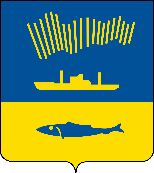 АДМИНИСТРАЦИЯ ГОРОДА МУРМАНСКАП О С Т А Н О В Л Е Н И Е ________                                                                                                        №  _____В соответствии с пунктом 2 статьи 78.1 Бюджетного кодекса Российской Федерации, Федеральным законом от 06.10.2003 № 131-ФЗ «Об общих принципах организации местного самоуправления в Российской Федерации», Федеральным законом от 04.12.2007 № 329-ФЗ «О физической культуре и спорте в Российской Федерации», Уставом муниципального образования город Мурманск п о с т а н о в л я ю:  1. Внести в порядок финансирования физкультурных мероприятий и спортивных мероприятий, проводимых комитетом по физической культуре и спорту администрации города Мурманска и подведомственными ему учреждениями, утвержденный постановлением администрации города Мурманска от 30.03.2018 № 853 (в ред. постановлений от 29.11.2018 № 4094, от 04.04.2019 № 1237, от 09.07.2019 № 2301), следующие изменения:Абзац 5 подпункта 2.1.1 пункта 2.1 раздела 2 изложить в следующей редакции:«г) оказание первой помощи, медицинское обслуживание участников;».Таблицу подпункта 2.1.2 пункта 2.1 раздела 2 изложить в следующей редакции:Абзацы 9, 10 подпункта 3.4.1 пункта 3.4 раздела 3 изложить в следующей редакции: «б) страховой взнос на обязательное личное страхование пассажиров на транспорте, страхование жизни и здоровья во время участия в Мероприятиях;».«в) сборы: комиссионные, обязательные консульские, аэродромные, топливные, курортный, за финансовые транзакции, агентские;».Абзаце 5 подпункта 3.4.2 пункта 3.4 раздела 3 изложить в следующейредакции:«- руководителям команд (представителям, тренерам, спортсменам-инструкторам), являющимся работниками Учреждений, в пределах нормы суточных, установленной при служебных командировках на территории Российской Федерации для работников организаций, финансируемых из федерального бюджета, за каждый день нахождения в командировке (служебной поездке), а также за дни нахождения в пути следования к месту проведения Мероприятия с учетом вынужденной остановки в пути;».Отделу информационно-технического обеспечения и защиты информации администрации города Мурманска (Кузьмин А.Н.) организовать размещение настоящего постановления на официальном сайте администрации города Мурманска в сети Интернет.Редакции газеты «Вечерний Мурманск» (Хабаров В.А.) опубликовать настоящее постановление.Настоящее постановление вступает в силу со дня официального опубликования и распространяется на правоотношения, возникшие с 01.01.2020.Контроль за выполнением настоящего постановления возложить на заместителя главы администрации города Мурманска Левченко Л.М.Глава администрации города Мурманска                                                                                 Е.В. НикораПризовое местоСтоимость наградной продукции (в рублях)Стоимость наградной продукции (в рублях)Призовое местокомандныев индивидуальных видах программы; участникам в составе командыI местоII местоIII  местоне более 1500,00не более 1300,00не более 1100,00не более 1000,00не более 800,00не более 600,00